Instructions on page 3This form is for a stationary source qualifying for a registration permit under Option D, and using pollution control equipment listed in Minn. R. 7011.0070 to reduce emissions.PM = particulate matterPM10 = particulate matter smaller than 10 microns in diameterVOC = volatile organic compoundsC = carbon monoxideForm RP-D2 instructions1a)	AQ Facility ID No. – Fill in your Air Quality (AQ) Facility identification (ID) Number (No.) as indicated on Form RP-01, item 1a. If you do not have this information, leave it blank.1b)	Agency interest ID number – Fill in your agency interest ID number. This is an ID number assigned to your facility through the Tempo database. If you don’t know this number, leave this line blank.2)	Facility name – Enter your facility name as indicated on Form RP-01, item 2.3)	Submittal of required information – Minn. R. 7007.1130, subp. 2.F. requires that for each control device you are using to comply with the registration permit, you must submit a copy of the portion of the manufacturer’s specification or test plan with the appropriate operating parameters highlighted.4)	Total enclosure statement – Does each unit, in the table for question 5, for which you chose “Total Enclosure” meet the definition of “total enclosure?” The definition is described in question 4. Check the box that applies to the units at your facility.5)	Control equipment types and efficiencies – Only the types of control equipment listed in this item may be counted toward emission reduction for Option D. Review the list of control equipment types for control of particulate matter (PM), particulate matter smaller than 10 microns in diameter (PM10), volatile organic compounds (VOC), and carbon monoxide (CO). For each one that you use, indicate how many units are at your facility, and fill in the correct number under the “total enclosure,” “hood-certified,” or “hood-not certified” column. (For example, if you operate 4 high efficiency centrifugal collectors, two of which collect dust through a total enclosure, one of which collects through a certified hood, and one of which collects through an uncertified hood, you would indicate “2” as the number of units in the “total enclosure” column, “1” as the number of units in the “hood-certified” column, and “1” as the number of units in the “hood-not certified” column.) Under Minn. R.  7011.0070, subp. 2, the owner may use an alternative control or capture efficiency if it has been verified by a performance test approved by the commissioner. The request for alternative control efficiency or capture efficiency or both must include the verification or approval letter and the required operating parameters in the application.	Note:  If any of your pollution control equipment collects emissions through a certified hood, you must include Form RP-D3 with your application.Definitions of control equipment types and operating/monitoring parametersDrawing 1 – Cyclone design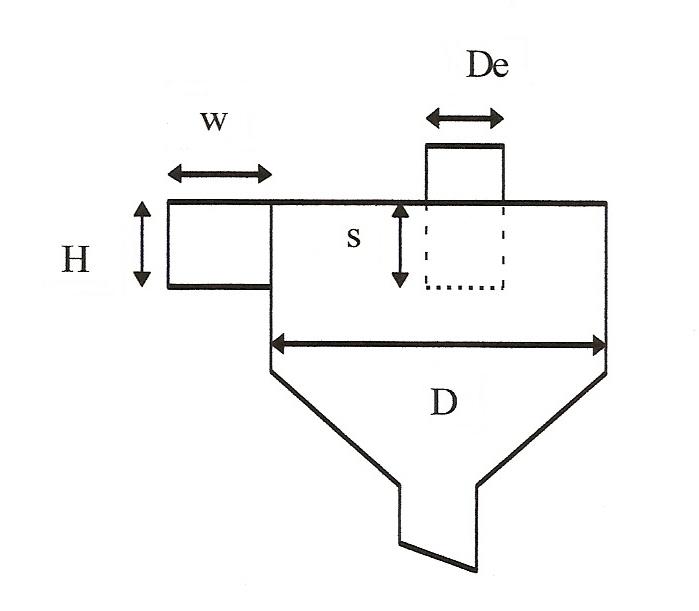 Table 1*If one or more of the "ratio dimensions," as listed in Table 1, are in a different efficiency category (high, medium, low), then the lowest efficiency category shall be applied.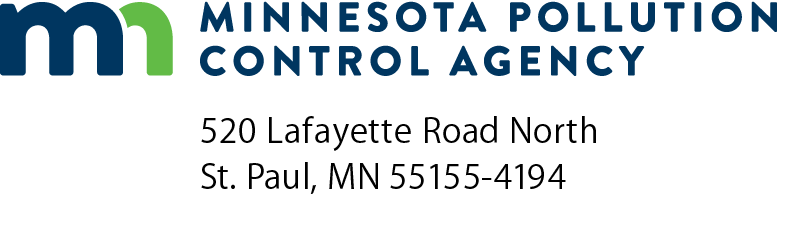 RP-D2Option D control equipmentAir Quality Permit ProgramDoc Type:  Permit Application1a)	AQ Facility ID number:1a)	AQ Facility ID number:1b)  Agency Interest ID number:1b)  Agency Interest ID number:1b)  Agency Interest ID number:2)	Facility name:3)	Information required by Minn. R. 7007.1130, Subpart 2.F; For each pollution control equipment unit, submit a copy of the portion of the manufacturer’s specification or test plan with the appropriate operating parameters highlighted. See the instructions for the required operating parameters for each type of control equipment.	  Included		Not included. Provide justification why manufacturer’s specification or test plan is not included:3)	Information required by Minn. R. 7007.1130, Subpart 2.F; For each pollution control equipment unit, submit a copy of the portion of the manufacturer’s specification or test plan with the appropriate operating parameters highlighted. See the instructions for the required operating parameters for each type of control equipment.	  Included		Not included. Provide justification why manufacturer’s specification or test plan is not included:3)	Information required by Minn. R. 7007.1130, Subpart 2.F; For each pollution control equipment unit, submit a copy of the portion of the manufacturer’s specification or test plan with the appropriate operating parameters highlighted. See the instructions for the required operating parameters for each type of control equipment.	  Included		Not included. Provide justification why manufacturer’s specification or test plan is not included:3)	Information required by Minn. R. 7007.1130, Subpart 2.F; For each pollution control equipment unit, submit a copy of the portion of the manufacturer’s specification or test plan with the appropriate operating parameters highlighted. See the instructions for the required operating parameters for each type of control equipment.	  Included		Not included. Provide justification why manufacturer’s specification or test plan is not included:3)	Information required by Minn. R. 7007.1130, Subpart 2.F; For each pollution control equipment unit, submit a copy of the portion of the manufacturer’s specification or test plan with the appropriate operating parameters highlighted. See the instructions for the required operating parameters for each type of control equipment.	  Included		Not included. Provide justification why manufacturer’s specification or test plan is not included:3)	Information required by Minn. R. 7007.1130, Subpart 2.F; For each pollution control equipment unit, submit a copy of the portion of the manufacturer’s specification or test plan with the appropriate operating parameters highlighted. See the instructions for the required operating parameters for each type of control equipment.	  Included		Not included. Provide justification why manufacturer’s specification or test plan is not included:3)	Information required by Minn. R. 7007.1130, Subpart 2.F; For each pollution control equipment unit, submit a copy of the portion of the manufacturer’s specification or test plan with the appropriate operating parameters highlighted. See the instructions for the required operating parameters for each type of control equipment.	  Included		Not included. Provide justification why manufacturer’s specification or test plan is not included:3)	Information required by Minn. R. 7007.1130, Subpart 2.F; For each pollution control equipment unit, submit a copy of the portion of the manufacturer’s specification or test plan with the appropriate operating parameters highlighted. See the instructions for the required operating parameters for each type of control equipment.	  Included		Not included. Provide justification why manufacturer’s specification or test plan is not included:3)	Information required by Minn. R. 7007.1130, Subpart 2.F; For each pollution control equipment unit, submit a copy of the portion of the manufacturer’s specification or test plan with the appropriate operating parameters highlighted. See the instructions for the required operating parameters for each type of control equipment.	  Included		Not included. Provide justification why manufacturer’s specification or test plan is not included:3)	Information required by Minn. R. 7007.1130, Subpart 2.F; For each pollution control equipment unit, submit a copy of the portion of the manufacturer’s specification or test plan with the appropriate operating parameters highlighted. See the instructions for the required operating parameters for each type of control equipment.	  Included		Not included. Provide justification why manufacturer’s specification or test plan is not included:3)	Information required by Minn. R. 7007.1130, Subpart 2.F; For each pollution control equipment unit, submit a copy of the portion of the manufacturer’s specification or test plan with the appropriate operating parameters highlighted. See the instructions for the required operating parameters for each type of control equipment.	  Included		Not included. Provide justification why manufacturer’s specification or test plan is not included:3)	Information required by Minn. R. 7007.1130, Subpart 2.F; For each pollution control equipment unit, submit a copy of the portion of the manufacturer’s specification or test plan with the appropriate operating parameters highlighted. See the instructions for the required operating parameters for each type of control equipment.	  Included		Not included. Provide justification why manufacturer’s specification or test plan is not included:4)	Total Enclosure Statement: Pursuant to Minn. R. 7011.0060, subp. 5, “total enclosure” means an enclosure that completely surrounds emissions from an emissions unit such that all emissions are captured and discharged through ductwork to control equipment. Does each unit in question 5 for which you choose “Total Enclosure” meet the definition of “total enclosure?”	  Meets definition		Does not meet definition		Does not apply5)	Control equipment types and efficiencies:	Select all that apply:	  an alternate control efficiency or capture efficiency applies to an accepted control equipment type		  a copy of the approved performance test is attached	  an alternative control method approved by the commissioner applies		  a copy of the approved method and performance test is attached	  the facility uses the control equipment as listed below4)	Total Enclosure Statement: Pursuant to Minn. R. 7011.0060, subp. 5, “total enclosure” means an enclosure that completely surrounds emissions from an emissions unit such that all emissions are captured and discharged through ductwork to control equipment. Does each unit in question 5 for which you choose “Total Enclosure” meet the definition of “total enclosure?”	  Meets definition		Does not meet definition		Does not apply5)	Control equipment types and efficiencies:	Select all that apply:	  an alternate control efficiency or capture efficiency applies to an accepted control equipment type		  a copy of the approved performance test is attached	  an alternative control method approved by the commissioner applies		  a copy of the approved method and performance test is attached	  the facility uses the control equipment as listed below4)	Total Enclosure Statement: Pursuant to Minn. R. 7011.0060, subp. 5, “total enclosure” means an enclosure that completely surrounds emissions from an emissions unit such that all emissions are captured and discharged through ductwork to control equipment. Does each unit in question 5 for which you choose “Total Enclosure” meet the definition of “total enclosure?”	  Meets definition		Does not meet definition		Does not apply5)	Control equipment types and efficiencies:	Select all that apply:	  an alternate control efficiency or capture efficiency applies to an accepted control equipment type		  a copy of the approved performance test is attached	  an alternative control method approved by the commissioner applies		  a copy of the approved method and performance test is attached	  the facility uses the control equipment as listed below4)	Total Enclosure Statement: Pursuant to Minn. R. 7011.0060, subp. 5, “total enclosure” means an enclosure that completely surrounds emissions from an emissions unit such that all emissions are captured and discharged through ductwork to control equipment. Does each unit in question 5 for which you choose “Total Enclosure” meet the definition of “total enclosure?”	  Meets definition		Does not meet definition		Does not apply5)	Control equipment types and efficiencies:	Select all that apply:	  an alternate control efficiency or capture efficiency applies to an accepted control equipment type		  a copy of the approved performance test is attached	  an alternative control method approved by the commissioner applies		  a copy of the approved method and performance test is attached	  the facility uses the control equipment as listed below4)	Total Enclosure Statement: Pursuant to Minn. R. 7011.0060, subp. 5, “total enclosure” means an enclosure that completely surrounds emissions from an emissions unit such that all emissions are captured and discharged through ductwork to control equipment. Does each unit in question 5 for which you choose “Total Enclosure” meet the definition of “total enclosure?”	  Meets definition		Does not meet definition		Does not apply5)	Control equipment types and efficiencies:	Select all that apply:	  an alternate control efficiency or capture efficiency applies to an accepted control equipment type		  a copy of the approved performance test is attached	  an alternative control method approved by the commissioner applies		  a copy of the approved method and performance test is attached	  the facility uses the control equipment as listed below4)	Total Enclosure Statement: Pursuant to Minn. R. 7011.0060, subp. 5, “total enclosure” means an enclosure that completely surrounds emissions from an emissions unit such that all emissions are captured and discharged through ductwork to control equipment. Does each unit in question 5 for which you choose “Total Enclosure” meet the definition of “total enclosure?”	  Meets definition		Does not meet definition		Does not apply5)	Control equipment types and efficiencies:	Select all that apply:	  an alternate control efficiency or capture efficiency applies to an accepted control equipment type		  a copy of the approved performance test is attached	  an alternative control method approved by the commissioner applies		  a copy of the approved method and performance test is attached	  the facility uses the control equipment as listed below4)	Total Enclosure Statement: Pursuant to Minn. R. 7011.0060, subp. 5, “total enclosure” means an enclosure that completely surrounds emissions from an emissions unit such that all emissions are captured and discharged through ductwork to control equipment. Does each unit in question 5 for which you choose “Total Enclosure” meet the definition of “total enclosure?”	  Meets definition		Does not meet definition		Does not apply5)	Control equipment types and efficiencies:	Select all that apply:	  an alternate control efficiency or capture efficiency applies to an accepted control equipment type		  a copy of the approved performance test is attached	  an alternative control method approved by the commissioner applies		  a copy of the approved method and performance test is attached	  the facility uses the control equipment as listed below4)	Total Enclosure Statement: Pursuant to Minn. R. 7011.0060, subp. 5, “total enclosure” means an enclosure that completely surrounds emissions from an emissions unit such that all emissions are captured and discharged through ductwork to control equipment. Does each unit in question 5 for which you choose “Total Enclosure” meet the definition of “total enclosure?”	  Meets definition		Does not meet definition		Does not apply5)	Control equipment types and efficiencies:	Select all that apply:	  an alternate control efficiency or capture efficiency applies to an accepted control equipment type		  a copy of the approved performance test is attached	  an alternative control method approved by the commissioner applies		  a copy of the approved method and performance test is attached	  the facility uses the control equipment as listed below4)	Total Enclosure Statement: Pursuant to Minn. R. 7011.0060, subp. 5, “total enclosure” means an enclosure that completely surrounds emissions from an emissions unit such that all emissions are captured and discharged through ductwork to control equipment. Does each unit in question 5 for which you choose “Total Enclosure” meet the definition of “total enclosure?”	  Meets definition		Does not meet definition		Does not apply5)	Control equipment types and efficiencies:	Select all that apply:	  an alternate control efficiency or capture efficiency applies to an accepted control equipment type		  a copy of the approved performance test is attached	  an alternative control method approved by the commissioner applies		  a copy of the approved method and performance test is attached	  the facility uses the control equipment as listed below4)	Total Enclosure Statement: Pursuant to Minn. R. 7011.0060, subp. 5, “total enclosure” means an enclosure that completely surrounds emissions from an emissions unit such that all emissions are captured and discharged through ductwork to control equipment. Does each unit in question 5 for which you choose “Total Enclosure” meet the definition of “total enclosure?”	  Meets definition		Does not meet definition		Does not apply5)	Control equipment types and efficiencies:	Select all that apply:	  an alternate control efficiency or capture efficiency applies to an accepted control equipment type		  a copy of the approved performance test is attached	  an alternative control method approved by the commissioner applies		  a copy of the approved method and performance test is attached	  the facility uses the control equipment as listed below4)	Total Enclosure Statement: Pursuant to Minn. R. 7011.0060, subp. 5, “total enclosure” means an enclosure that completely surrounds emissions from an emissions unit such that all emissions are captured and discharged through ductwork to control equipment. Does each unit in question 5 for which you choose “Total Enclosure” meet the definition of “total enclosure?”	  Meets definition		Does not meet definition		Does not apply5)	Control equipment types and efficiencies:	Select all that apply:	  an alternate control efficiency or capture efficiency applies to an accepted control equipment type		  a copy of the approved performance test is attached	  an alternative control method approved by the commissioner applies		  a copy of the approved method and performance test is attached	  the facility uses the control equipment as listed below4)	Total Enclosure Statement: Pursuant to Minn. R. 7011.0060, subp. 5, “total enclosure” means an enclosure that completely surrounds emissions from an emissions unit such that all emissions are captured and discharged through ductwork to control equipment. Does each unit in question 5 for which you choose “Total Enclosure” meet the definition of “total enclosure?”	  Meets definition		Does not meet definition		Does not apply5)	Control equipment types and efficiencies:	Select all that apply:	  an alternate control efficiency or capture efficiency applies to an accepted control equipment type		  a copy of the approved performance test is attached	  an alternative control method approved by the commissioner applies		  a copy of the approved method and performance test is attached	  the facility uses the control equipment as listed belowEquipment type *
(see instructions for further descriptions)Equipment type *
(see instructions for further descriptions)Equipment type *
(see instructions for further descriptions)Pollutant controlledCollection method/Quantity/Control efficiencyCollection method/Quantity/Control efficiencyCollection method/Quantity/Control efficiencyCollection method/Quantity/Control efficiencyCollection method/Quantity/Control efficiencyCollection method/Quantity/Control efficiencyCollection method/Quantity/Control efficiencyCollection method/Quantity/Control efficiencyEquipment type *
(see instructions for further descriptions)Equipment type *
(see instructions for further descriptions)Equipment type *
(see instructions for further descriptions)Pollutant controlledTotal enclosureTotal enclosureTotal enclosureHood – CertifiedHood – CertifiedHood – CertifiedHood – Not certifiedHood – Not certifiedNo. of unitsEfficiencyEfficiencyNo. of unitsEfficiencyEfficiencyNo. of unitsEfficiencyCentrifugal collector (cyclone)Centrifugal collector (cyclone)Centrifugal collector (cyclone)PM90%90%72%72%54%(high efficiency)(high efficiency)(high efficiency)PM1078%78%62%62%46%Centrifugal collector (cyclone)Centrifugal collector (cyclone)Centrifugal collector (cyclone)PM80%80%64%64%48%(medium efficiency)(medium efficiency)(medium efficiency)PM1060%60%48%48%36%Centrifugal collector (cyclone)Centrifugal collector (cyclone)Centrifugal collector (cyclone)PM25%25%20%20%15%(low efficiency)(low efficiency)(low efficiency)PM1025%25%20%20%15%Multiple cyclone withoutMultiple cyclone withoutMultiple cyclone withoutPM90%90%72%72%54%fly ash reinjectionfly ash reinjectionfly ash reinjectionPM1072%72%58%58%43%Wet cyclone separator orWet cyclone separator orWet cyclone separator orPM84%84%68%68%51%cyclonic scrubbercyclonic scrubbercyclonic scrubberPM1084%84%68%68%51%Electrostatic precipitatorElectrostatic precipitatorElectrostatic precipitatorPMNANANANANAused for boiler fly ash controlused for boiler fly ash controlused for boiler fly ash controlPM1040%40%NANANAElectrostatic precipitatorElectrostatic precipitatorElectrostatic precipitatorPM98%98%78%78%59%used for other applicationsused for other applicationsused for other applicationsPM1094%94%75%75%56%Equipment type *
(see instructions for further descriptions)Equipment type *
(see instructions for further descriptions)Equipment type *
(see instructions for further descriptions)Pollutant controlledCollection method/Quantity/Control efficiencyCollection method/Quantity/Control efficiencyCollection method/Quantity/Control efficiencyCollection method/Quantity/Control efficiencyCollection method/Quantity/Control efficiencyCollection method/Quantity/Control efficiencyCollection method/Quantity/Control efficiencyCollection method/Quantity/Control efficiencyEquipment type *
(see instructions for further descriptions)Equipment type *
(see instructions for further descriptions)Equipment type *
(see instructions for further descriptions)Pollutant controlledTotal enclosureTotal enclosureTotal enclosureHood – CertifiedHood – CertifiedHood – CertifiedHood – Not certifiedHood – Not certifiedNo. of unitsEfficiencyEfficiencyNo. of unitsEfficiencyEfficiencyNo. of unitsEfficiencyFabric filter (baghouse)Fabric filter (baghouse)Fabric filter (baghouse)PM99%99%79%79%59%PM1093%93%74%74%56%Spray towerSpray towerSpray towerPM85%85%68%68%51%PM1084%84%68%68%51%Venturi scrubberVenturi scrubberVenturi scrubberPM94%94%76%76%57%PM1084%84%68%68%51%Impingement plate scrubberImpingement plate scrubberImpingement plate scrubberPM77%77%62%62%46%PM1077%77%62%62%46%Mechanically aided separatorMechanically aided separatorMechanically aided separatorPM64%64%52%52%39%PM105%5%4%4%3%Wall or panel filterWall or panel filterWall or panel filterPM85%85%68%68%51%PM1085%85%68%68%51%HEPA filter or ULPA filterHEPA filter or ULPA filterHEPA filter or ULPA filterPM99.98%99.98%80%80%60%PM1099.98%99.98%80%80%60%Charged scrubberCharged scrubberCharged scrubberPM94%94%76%76%57%PM1084%84%68%68%51%Condensation scrubberCondensation scrubberCondensation scrubberPM94%94%76%76%57%PM1084%84%68%68%51%VOC94%94%76%76%57%Catalytic afterburnerCatalytic afterburnerCatalytic afterburnerPM62%62%50%50%37%(catalytic oxidation)(catalytic oxidation)(catalytic oxidation)PM1062%62%50%50%38%CO94%94%76%76%57%VOC97%97%78%78%58%Thermal afterburnerThermal afterburnerThermal afterburnerPM62%62%50%50%37%(thermal oxidation)(thermal oxidation)(thermal oxidation)PM1062%62%50%50%37%CO97%97%78%78%58%VOC98%98%79%79%59%Flaring or direct combustorFlaring or direct combustorFlaring or direct combustorPM61%61%50%50%37%PM1061%61%50%50%37%CO98%98%79%79%59%Type of control equipmentDescriptionOperating/monitoring parametersRecordkeeping intervalsCentrifugal collector (cyclone)A device where airflow is forced to spin in a vortex through a tube“high efficiency,” “medium efficiency,” and “low efficiency” mean the physical design as described using Drawing 1 and Table 1.Pressure DropEvery 24 hours if in operationMultiple cyclone without fly ash reinjectionA cyclonic device with more than one tube where fly ash is not reinjectedWet cyclone separator or cyclonic scrubberA cyclonic device that sprays water into a cyclonePressure Drop Water PressureElectrostatic precipitatorA control device in which the incoming particulate matter receives an electrical charge and is then collected on a surface with the opposite electrical chargeVoltageSecondary currentConditioning agent flow (if used)Continuous voltageContinuous secondary currentDaily agent useFabric filterA control device in which the incoming gas stream passes through a porous fabric filter forming a dust cakePressure dropFor low-temperature filters - may request to do visible emission readings from filter outlet during an entire cleaning cycleEvery 24 hours if in operationSpray towerA control device in which the incoming gas stream passes through a chamber in which it contacts a liquid sprayVenturi scrubberA control device in which the incoming gas stream passes through a venturi into which a low pressure liquid is introduced. (A venturi is a short tube with a constricted throat.)Liquid flow ratePressure dropEvery 24 hours if in operationImpingement plate scrubberA control device in which the incoming gas stream passes a liquid spray and is then directed at high velocity into a plateMechanically aided separatorA control device that relies on inertia for separating particles from a gas streamPressure DropEvery 24 hours if in operationWall or panel filtersA control device in which the exiting gas stream passes through a panel of coarse fibers. Other Wall Filters means removable panels for cleaning and replacement, or liquid curtains for particulate removal that provide little resistance to air flowCondition of the filters, including, but not limited to, alignment, saturation, and tears and holesEvery 24 hours if in operationHEPA filter or ULPA filterA high efficiency wall or panel filter designed for collection of submicron particlesAfterburner (thermal or catalytic oxidation)A device used to reduce VOCs to the products of combustion through catalytic (use of a catalyst) oxidation in a combustion chamberInlet and outlet temperaturesCatalyst bed reactivityEvery 15 minutesThermal afterburnerA device used to reduce VOCs to the products of combustion through thermal (high temperature) oxidation in a combustion chamberCombustion temperatureorInlet and outlet temperaturesEvery 15 minutesFlaring or direct combustorA device in which air, combustible organic waste gases, and supplementary fuel (if needed) react in the flame zone (e.g., at the flare tip) to destroy the VOCsTemperature indicating the presence of a flameEvery 15 minutesRatio Dimensions*High EfficiencyMedium EfficiencyLow EfficiencyHeight of inlet, H/D0.44>0.44 and <0.80.8Width of inlet, w/D0.2>0.2 and <0.3750.375Diameter of gas exit, De/D0.4>0.4 and <0.750.75Length of vortex finder, s/D0.5>0.5 and <0.8750.875